от 18 февраля 2021 года									           № 176Об утверждении Комплекса мероприятий по капитальному ремонту образовательных организаций городского округа город Шахунья 
Нижегородской области в 2021 годуВ соответствии с  муниципальной программой «Развитие системы образования в городском округе город Шахунья Нижегородской области на 2018-2023 годы», утвержденной постановлением администрации городского округа город Шахунья Нижегородской области от 20 сентября 2017 г. № 1138, администрация городского округа город Шахунья Нижегородской области  п о с т а н о в л я е т:1. Утвердить прилагаемый Комплекс мероприятий по капитальному ремонту образовательных организаций городского округа город Шахунья Нижегородской области в 2021 году (далее – Комплекс мероприятий).2. Утвердить прилагаемый Перечень образовательных организаций городского округа город Шахунья Нижегородской области, в которых планируется выполнение работ по капитальному ремонту в 2021 году.3. Начальнику общего отдела администрации городского округа город Шахунья Нижегородской области обеспечить размещение настоящего постановления на официальном сайте администрации городского округа город Шахунья Нижегородской области. 4. Контроль за исполнением настоящего постановления возложить на первого заместителя главы администрации городского округа город Шахунья Нижегородской области А.Д. Серова.Глава местного самоуправлениягородского округа город Шахунья						          Р.В.КошелевУТВЕРЖДЕНпостановлением администрации городского округа город Шахунья Нижегородской областиот 18.02.2021 г. № 176Комплекс мероприятий по капитальному ремонту образовательных организаций городского
 округа город Шахунья Нижегородской области в 2021 году (далее – Комплекс мероприятий)Комплекс мероприятий включает в себя реализацию муниципальной программой «Развитие системы образования в городском округе город Шахунья Нижегородской области на 2018-2023 годы», утвержденной постановлением администрации городского округа город Шахунья Нижегородской области от 20 сентября 2017 г. № 1138, по следующим направлениям: - комплексный капитальный ремонт образовательных организаций, реализующих общеобразовательные программы;- капитальный ремонт по отдельным видам работ в дошкольной образовательной организации.Проведение капитального ремонта образовательных организаций городского округа город Шахунья Нижегородской области (далее – ОБО) будет способствовать повышению доступности качественного дошкольного и общего образования: - позволит ОБО обеспечить организацию всех видов учебной деятельности; - обеспечит возможность организации внеурочной деятельности обучающихся по направлениям развития личности в различных формах в соответствии с федеральными государственными образовательными стандартами общего образования; - будет способствовать повышению качества предоставления услуг дополнительного образования детей; - будет способствовать повышению качества предоставления услуг дошкольного образования детей; - расширит возможности для посещения обучающимися музеев, учреждений библиотечной системы, культурных центров; - участия в массовых мероприятиях, праздниках, театрализованных программах и мастер-классах, проводимых данными учреждениями, в соответствии с индивидуальными потребностями и запросами обучающихся; - будет способствовать снижению утомляемости обучающихсяЗадачи на 2021 год:1) выполнить комплексный капитальный ремонт в 1 общеобразовательном учреждении;2) обеспечить соблюдение предъявляемых к ОБО требований санитарно-эпидемиологического законодательства и норм пожарной безопасности, необходимых для ведения безопасного, качественного и комфортного образовательного процесса в 2 ОБО;3) выполнить капитальный ремонт системы электроснабжения в 1 дошкольном образовательном учреждении.Сведения о показателяхрезультативности реализации Комплекса мероприятий__________________________________УТВЕРЖДЕНпостановлением администрации городского округа город Шахунья Нижегородской областиот 18.02.2021 г. № 176ПЕРЕЧЕНЬобразовательных организаций городского округа город Шахунья 
Нижегородской области, в которых планируется выполнение работ 
по капитальному ремонту в 2021 году_______________________________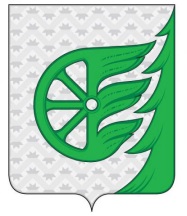 Администрация городского округа город ШахуньяНижегородской областиП О С Т А Н О В Л Е Н И Е№п/пНаименование показателя результативностиЕдиница измерения значения показателя результативностиЗначения показателя результативности12341- количество ОБО, в которых выполнены работы по комплексному капитальному ремонту единицы12- количество ОБО, в которых выполнены работы по капитальному ремонту, согласно требованиям санитарно-эпидемиологического законодательства и нормам пожарной безопасности, необходимых для ведения безопасного, качественного и комфортного образовательного процесса единицы13- количество дошкольных образовательных организаций, в которых выполняется капитальный ремонт по отдельным видам работ единицы1№ п/пНаименование муниципальной обще образовательной организации (далее - объект)Месторасположение (адрес) объекта)Наименование мероприятияКол-во обучающихся/воспитанниковСрок окончания проведения капитального ремонта1234561МБОУ Сявская СОШ Нижегородская область, г.о.г. Шахунья, р.п. Сява, ул. Просвещения, д. 4 аКомплексный капитальный ремонт22820212МБДОУ детский сад № 147Нижегородская область, г. Шахунья, ул. Свердлова, д. 24капитальный ремонт системы электроснабжения1082021